Organic Dust Exposure Induces Stress Response and Mitochondrial Dysfunction in Monocytic CellsSanjana Mahadev Bhat 1, Denusha Shrestha 1, Nyzil Massey 1, Locke A. Karriker 2, Anumantha G. Kanthasamy 1, Chandrashekhar Charavaryamath 1*1 Department of Biomedical Sciences, 2008 Vet Med Building, Iowa State University, Ames, IA, USA.2 Department of Veterinary Diagnostic and Production Animal Medicine, 2203 Lloyd Veterinary Medical Center, Iowa State university, Ames, IA, USA*To whom correspondence should be addressed: Chandrashekhar Charavaryamath, BVSc, MVSc, PhD., Assistant Professor, Department of Biomedical Sciences, Iowa State University, Ames, IA 50011. Telephone: (515) 294-7710; Fax: (515) 294-2315; Email: chandru@iastate.edu
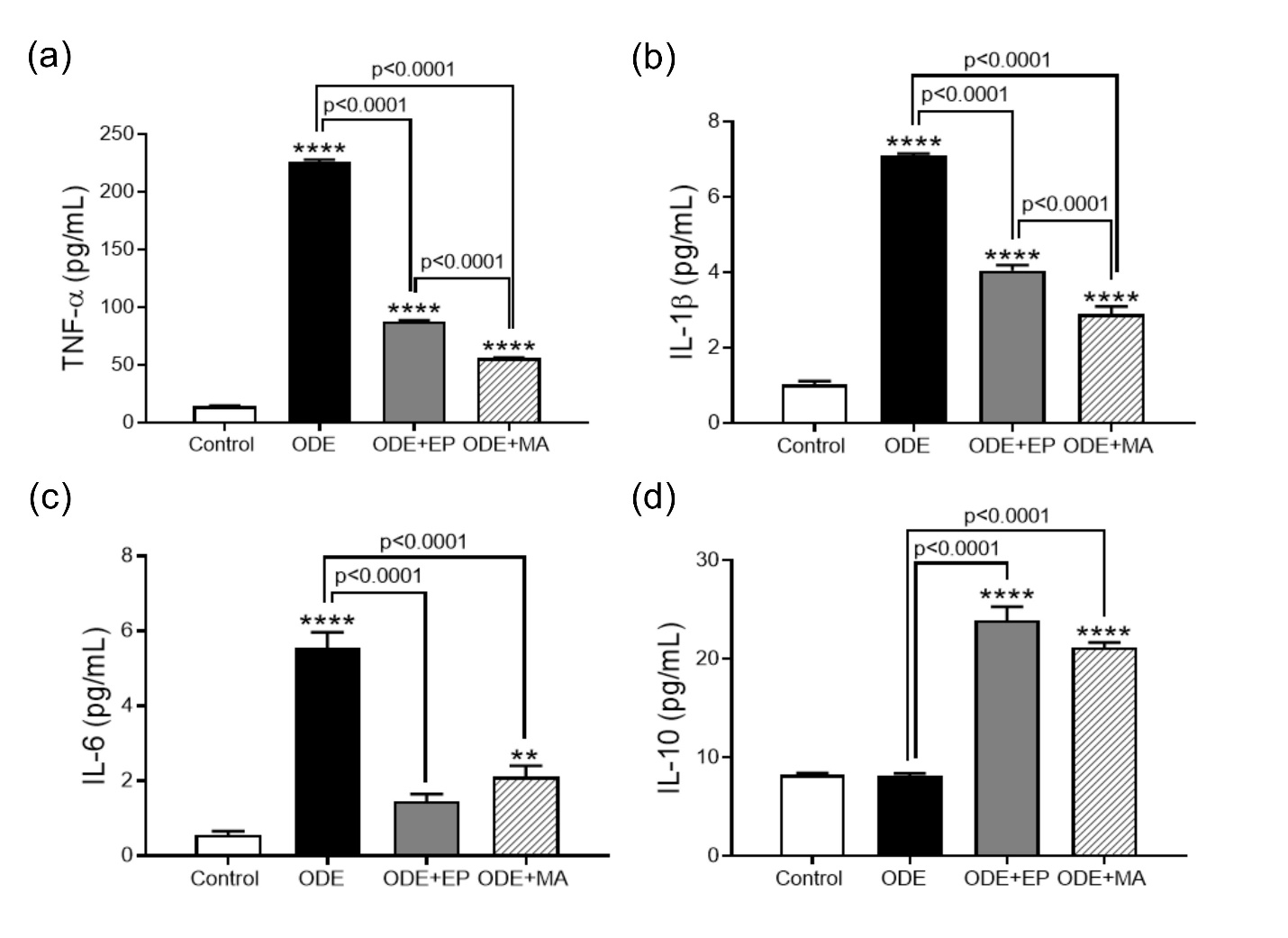 Supplementary fig. S1 ODE increases production of proinflammatory cytokinesCytokine levels in the supernatant of THP1 cells treated with either medium or ODE (1%) followed by either medium or EP (2.5 µM) or MA (10 µM) for 24 hours was measured. Expression of pro-inflammatory cytokines TNF-α (a), IL-1β (b), and IL-6 (c) were measured. Expression of anti-inflammatory cytokine IL-10 (d) was measured.  For all assays, samples were derived from the same experiment and were processed in parallel. Data was analyzed using one-way ANOVA with Tukey’s multiple comparison test (*p < 0.05, **p < 0.01, ***p < 0.001, ****p < 0.0001) and represented as mean ± SEM with n = 6/treatment (* indicates significant difference from control).